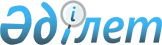 О бюджете сельских округов Кордайского района на 2019-2021 годыРешение Кордайского районного маслихата Жамбылской области от 26 декабря 2018 года № 43-2. Зарегистрировано Департаментом юстиции Жамбылской области 28 декабря 2018 года № 4073.
      Примечание РЦПИ.

      В тексте документа сохранена пунктуация и орфография оригинала.
      В соответствии со статьей 9-1 Бюджетного кодекса Республики Казахстан от 4 декабря 2008 года и статьей 6 Закона Республики Казахстан "О местном государственном управлении и самоуправлении в Республике Казахстан" от 23 января 2001 года Кордайский районный маслихат РЕШИЛ:
      1. Утвердить бюджет сельских округов на 2019 – 2021 годы согласно приложениям 1, 2, 3, в том числе на 2019 год в следующих объемах:
      1-1. Аухаттинский сельский округ на 2019 год:
      1) доходы – 49 868 тысячи тенге, в том числе:
      налоговые поступления – 18 901 тысячи тенге;
      неналоговые поступления – 277 тысячи тенге;
      поступления от продажи основного капитала – 0 тысячи тенге;
      поступления трансфертов – 30 690 тысячи тенге;
      2) затраты – 54 473 тысячи тенге;
      3) чистое бюджетное кредитование – 0 тысячи тенге, в том числе:
      бюджетные кредиты – 0 тысячи тенге;
      погашение бюджетных кредитов – 0 тысячи тенге;
      4) сальдо по операциям с финансовыми активами – 0 тысячи тенге, в том числе:
      приобретение финансовых активов – 0 тысячи тенге;
      поступления от продажи финансовых активов государства – 0 тысячи тенге;
      5) дефицит бюджета (профицит) – -4 605 тысячи тенге;
      6) финансирование дефицита бюджета (профицита) – 4 605 тысячи тенге.
      1-2. Беткайнарский сельский округ на 2019 год:
      1) доходы – 38 753 тысячи тенге, в том числе: 
      налоговые поступления – 13 023 тысячи тенге;
      неналоговые поступления –100 тысячи тенге;
      поступления от продажи основного капитала – 0 тысячи тенге;
      поступления трансфертов – 25 630 тысячи тенге;
      2) затраты –41 531 тысячи тенге;
      3) чистое бюджетное кредитование – 0 тысячи тенге, в том числе:
      бюджетные кредиты – 0 тысячи тенге;
      погашение бюджетных кредитов – 0 тысячи тенге;
      4) сальдо по операциям с финансовыми активами – 0 тысячи тенге, в том числе:
      приобретение финансовых активов – 0 тысячи тенге;
      поступления от продажи финансовых активов государства – 0 тысячи тенге;
      5) дефицит бюджета (профицит) – -2 778 тысячи тенге;
      6) финансирование дефицита бюджета (профицита) – 2 778 тысячи тенге 
      1-3. Жамбылский сельский округ на 2019 год:
      1) доходы – 42 752 тысячи тенге, в том числе: 
      налоговые поступления – 8 785 тысячи тенге;
      неналоговые поступления – 100 тысячи тенге;
      поступления от продажи основного капитала – 0 тысячи тенге;
      поступления трансфертов – 33 867 тысячи тенге;
      2) затраты –48 952 тысячи тенге;
      3) чистое бюджетное кредитование – 0 тысячи тенге, в том числе:
      бюджетные кредиты – 0 тысячи тенге;
      погашение бюджетных кредитов – 0 тысячи тенге;
      4) сальдо по операциям с финансовыми активами – 0 тысячи тенге, в том числе:
      приобретение финансовых активов – 0 тысячи тенге;
      поступления от продажи финансовых активов государства – 0 тысячи тенге;
      5) дефицит бюджета (профицит) – -6 200 тысячи тенге;
      6) финансирование дефицита бюджета (профицита) – 6 200 тысячи тенге 
      1-4. Какпатаский сельский округ на 2019 год:
      1) доходы – 120 544 тысячи тенге, в том числе: 
      налоговые поступления – 71 279 тысячи тенге;
      неналоговые поступления – 100 тысячи тенге;
      поступления от продажи основного капитала – 0 тысячи тенге;
      поступления трансфертов – 49 165 тысячи тенге;
      2) затраты – 121 911 тысячи тенге;
      3) чистое бюджетное кредитование – 0 тысячи тенге, в том числе:
      бюджетные кредиты – 0 тысячи тенге;
      погашение бюджетных кредитов – 0 тысячи тенге;
      4) сальдо по операциям с финансовыми активами – 0 тысячи тенге, в том числе:
      приобретение финансовых активов – 0 тысячи тенге;
      поступления от продажи финансовых активов государства – 0 тысячи тенге;
      5) дефицит бюджета (профицит) – -1 367 тысячи тенге;
      6) финансирование дефицита бюджета (профицита) – 1 367 тысячи тенге
      1-5. Каракемерский сельский округ на 2019 год:
      1) доходы – 71 104 тысячи тенге, в том числе: 
      налоговые поступления – 9 978 тысячи тенге;
      неналоговые поступления – 100 тысячи тенге;
      поступления от продажи основного капитала – 0 тысячи тенге;
      поступления трансфертов – 61 026 тысячи тенге;
      2) затраты –72 986 тысячи тенге;
      3) чистое бюджетное кредитование – 0 тысячи тенге, в том числе:
      бюджетные кредиты – 0 тысячи тенге;
      погашение бюджетных кредитов – 0 тысячи тенге;
      4) сальдо по операциям с финансовыми активами – 0 тысячи тенге, в том числе:
      приобретение финансовых активов – 0 тысячи тенге;
      поступления от продажи финансовых активов государства – 0 тысячи тенге;
      5) дефицит бюджета (профицит) – -1 882 тысячи тенге;
      6) финансирование дефицита бюджета (профицита) – 1 882 тысячи тенге 
      1-6. Карасайский сельский округ на 2019 год:
      1) доходы – 61 831 тысячи тенге, в том числе: 
      налоговые поступления – 4 701 тысячи тенге;
      неналоговые поступления – 113 тысячи тенге;
      поступления от продажи основного капитала – 0 тысячи тенге;
      поступления трансфертов – 57 017 тысячи тенге;
      2) затраты –63 357 тысячи тенге;
      3) чистое бюджетное кредитование – 0 тысячи тенге, в том числе:
      бюджетные кредиты – 0 тысячи тенге;
      погашение бюджетных кредитов – 0 тысячи тенге;
      4) сальдо по операциям с финансовыми активами – 0 тысячи тенге, в том числе:
      приобретение финансовых активов – 0 тысячи тенге;
      поступления от продажи финансовых активов государства – 0 тысячи тенге;
      5) дефицит бюджета (профицит) – -1 526 тысячи тенге;
      6) финансирование дефицита бюджета (профицита) – 1 526 тысячи тенге 
      1-7. Карасуйский сельский округ на 2019 год:
      1) доходы – 72 908 тысячи тенге, в том числе: 
      налоговые поступления – 12 712 тысячи тенге;
      неналоговые поступления – 100 тысячи тенге;
      поступления от продажи основного капитала – 0 тысячи тенге;
      поступления трансфертов – 60 196 тысячи тенге;
      2) затраты – 76 520 тысячи тенге;
      3) чистое бюджетное кредитование – 0 тысячи тенге, в том числе:
      бюджетные кредиты – 0 тысячи тенге;
      погашение бюджетных кредитов – 0 тысячи тенге;
      4) сальдо по операциям с финансовыми активами – 0 тысячи тенге, в том числе:
      приобретение финансовых активов – 0 тысячи тенге;
      поступления от продажи финансовых активов государства – 0 тысячи тенге;
      5) дефицит бюджета (профицит) – -3 612 тысячи тенге;
      6) финансирование дефицита бюджета (профицит) – 3 612 тысячи тенге
      1-8. Касыкский сельский округ на 2019 год:
      1) доходы – 75 113 тысячи тенге, в том числе: 
      налоговые поступления – 9 515 тысячи тенге;
      неналоговые поступления – 100 тысячи тенге;
      поступления от продажи основного капитала – 0 тысячи тенге;
      поступления трансфертов – 65 498 тысячи тенге;
      2) затраты – 75 023 тысячи тенге;
      3) чистое бюджетное кредитование – 0 тысячи тенге, в том числе:
      бюджетные кредиты – 0 тысячи тенге;
      погашение бюджетных кредитов – 0 тысячи тенге;
      4) сальдо по операциям с финансовыми активами – 0 тысячи тенге, в том числе:
      приобретение финансовых активов – 0 тысячи тенге;
      поступления от продажи финансовых активов государства – 0 тысячи тенге;
      5) дефицит бюджета (профицит) – -3 403 тысячи тенге;
      6) финансирование дефицита бюджета (профицита) – 3 403 тысячи тенге 
      1-9. Кененский сельский округ на 2019 год:
      1) доходы – 33 368 тысячи тенге, в том числе: 
      налоговые поступления – 6 162 тысячи тенге;
      неналоговые поступления – 50 тысячи тенге;
      поступления от продажи основного капитала – 0 тысячи тенге;
      поступления трансфертов – 27 156 тысячи тенге;
      2) затраты –34 143 тысячи тенге;
      3) чистое бюджетное кредитование – 0 тысячи тенге, в том числе:
      бюджетные кредиты – 0 тысячи тенге;
      погашение бюджетных кредитов – 0 тысячи тенге;
      4) сальдо по операциям с финансовыми активами – 0 тысячи тенге, в том числе:
      приобретение финансовых активов – 0 тысячи тенге;
      поступления от продажи финансовых активов государства – 0 тысячи тенге;
      5) дефицит бюджета (профицит) – -775 тысячи тенге;
      6) финансирование дефицита бюджета (профицита) – 775 тысячи тенге 
      1-10. Кордайский сельский округ на 2019 год:
      1) доходы – 873 311 тысячи тенге, в том числе: 
      налоговые поступления – 238 031 тысячи тенге;
      неналоговые поступления – 200 тысячи тенге;
      поступления от продажи основного капитала – 0 тысячи тенге;
      поступления трансфертов – 635 080 тысячи тенге;
      2) затраты – 872 535 тысячи тенге;
      3) чистое бюджетное кредитование – 0 тысячи тенге, в том числе:
      бюджетные кредиты – 0 тысячи тенге;
      погашение бюджетных кредитов – 0 тысячи тенге;
      4) сальдо по операциям с финансовыми активами – 0 тысячи тенге, в том числе:
      приобретение финансовых активов – 0 тысячи тенге;
      поступления от продажи финансовых активов государства – 0 тысячи тенге;
      5) дефицит бюджета (профицит) – -15 927 тысячи тенге;
      6) финансирование дефицита бюджета (профицита) – 15 927 тысячи тенге
      1-11. Масанчинский сельский округ на 2019 год:
      1) доходы – 240 353 тысячи тенге, в том числе: 
      налоговые поступления – 40 751 тысячи тенге;
      неналоговые поступления – 150 тысячи тенге;
      поступления от продажи основного капитала – 0 тысячи тенге;
      поступления трансфертов – 199 452 тысячи тенге;
      2) затраты – 259 856 тысячи тенге;
      3) чистое бюджетное кредитование – 0 тысячи тенге, в том числе:
      бюджетные кредиты – 0 тысячи тенге;
      погашение бюджетных кредитов – 0 тысячи тенге;
      4) сальдо по операциям с финансовыми активами – 0 тысячи тенге, в том числе:
      приобретение финансовых активов – 0 тысячи тенге;
      поступления от продажи финансовых активов государства – 0 тысячи тенге;
      5) дефицит бюджета (профицит) – -19 503 тысячи тенге;
      6) финансирование дефицита бюджета (профицита) – 19 503 тысячи тенге;
      1-12. Ногайбайский сельский округ на 2019 год:
      1) доходы – 62 259 тысячи тенге, в том числе: 
      налоговые поступления – 6 376 тысячи тенге;
      неналоговые поступления –0 тысячи тенге;
      поступления от продажи основного капитала – 0 тысячи тенге;
      поступления трансфертов – 55 883 тысячи тенге;
      2) затраты – 65 130 тысячи тенге;
      3) чистое бюджетное кредитование – 0 тысячи тенге, в том числе:
      бюджетные кредиты – 0 тысячи тенге;
      погашение бюджетных кредитов – 0 тысячи тенге;
      4) сальдо по операциям с финансовыми активами – 0 тысячи тенге, в том числе:
      приобретение финансовых активов – 0 тысячи тенге;
      поступления от продажи финансовых активов государства – 0 тысячи тенге;
      5) дефицит бюджета (профицит) – -2 871 тысячи тенге;
      6) финансирование дефицита бюджета (профицита) – 2 871 тысячи тенге
      1-13. Отарский сельский округ на 2019 год:
      1) доходы – 224 074 тысячи тенге, в том числе: 
      налоговые поступления – 22 170 тысячи тенге;
      неналоговые поступления – 5 тысячи тенге;
      поступления от продажи основного капитала – 0 тысячи тенге;
      поступления трансфертов – 201 899 тысячи тенге;
      2) затраты – 229 667 тысячи тенге;
      3) чистое бюджетное кредитование – 0 тысячи тенге, в том числе:
      бюджетные кредиты – 0 тысячи тенге;
      погашение бюджетных кредитов – 0 тысячи тенге;
      4) сальдо по операциям с финансовыми активами – 0 тысячи тенге, в том числе:
      приобретение финансовых активов – 0 тысячи тенге;
      поступления от продажи финансовых активов государства – 0 тысячи тенге;
      5) дефицит бюджета (профицит) – -5 593 тысячи тенге;
      6) финансирование дефицита бюджета (профицита) – 5 593 тысячи тенге
      1-14. Сарыбулакский сельский округ на 2019 год:
      1) доходы – 143 089 тысячи тенге, в том числе: 
      налоговые поступления – 12 161 тысячи тенге;
      неналоговые поступления – 146 тысячи тенге;
      поступления от продажи основного капитала – 0 тысячи тенге;
      поступления трансфертов – 130 782 тысячи тенге;
      2) затраты – 146 524 тысячи тенге;
      3) чистое бюджетное кредитование – 0 тысячи тенге, в том числе:
      бюджетные кредиты – 0 тысячи тенге;
      погашение бюджетных кредитов – 0 тысячи тенге;
      4) сальдо по операциям с финансовыми активами – 0 тысячи тенге, в том числе:
      приобретение финансовых активов – 0 тысячи тенге;
      поступления от продажи финансовых активов государства – 0 тысячи тенге;
      5) дефицит бюджета (профицит) – -3 435 тысячи тенге;
      6) финансирование дефицита бюджета (профицита) – 3 435 тысячи тенге
      1-15. Сортобинский сельский округ на 2019 год:
      1) доходы – 265 540 тысячи тенге, в том числе: 
      налоговые поступления – 54 389 тысячи тенге;
      неналоговые поступления – 150 тысячи тенге;
      поступления от продажи основного капитала – 0 тысячи тенге;
      поступления трансфертов – 211 001 тысячи тенге;
      2) затраты – 282 887 тысячи тенге;
      3) чистое бюджетное кредитование – 0 тысячи тенге, в том числе:
      бюджетные кредиты – 0 тысячи тенге;
      погашение бюджетных кредитов – 0 тысячи тенге;
      4) сальдо по операциям с финансовыми активами – 0 тысячи тенге, в том числе:
      приобретение финансовых активов – 0 тысячи тенге;
      поступления от продажи финансовых активов государства – 0 тысячи тенге;
      5) дефицит бюджета (профицит) – -17 347 тысячи тенге;
      6) финансирование дефицита бюджета (профицита) – 17 347 тысячи тенге 
      1-16. Степновский сельский округ на 2019 год:
      1) доходы – 43 286 тысячи тенге, в том числе: 
      налоговые поступления – 9 328 тысячи тенге;
      неналоговые поступления – 100 тысячи тенге;
      поступления от продажи основного капитала – 0 тысячи тенге;
      поступления трансфертов – 33 858 тысячи тенге;
      2) затраты –45 339 тысячи тенге;
      3) чистое бюджетное кредитование – 0 тысячи тенге, в том числе:
      бюджетные кредиты – 0 тысячи тенге;
      погашение бюджетных кредитов – 0 тысячи тенге;
      4) сальдо по операциям с финансовыми активами – 0 тысячи тенге, в том числе:
      приобретение финансовых активов – 0 тысячи тенге;
      поступления от продажи финансовых активов государства – 0 тысячи тенге;
      5) дефицит бюджета (профицит) – -2 053 тысячи тенге;
      6) финансирование дефицита бюджета (профицит) – 2 053 тысячи тенге.
      Сноска. Пункт 1 с изменениями, внесенными решениями Кордайского районного маслихата Жамбылской области от 05.04.2019 № 48-2 (вводится в действие с 01.01.2019); от 22.05.2019 № 50-2 (вводится в действие с 01.01.2019); от 30.07.2019 № 55-2 (вводится в действие с 01.01.2019); от 25.10.2019 № 58-2 (вводится в действие с 01.01.2019); от 28.11.2019 № 60-2 (вводится в действие с 01.01.2019).


      2. Объем субвенции передаваемых из районного бюджета в бюджет сельских округов на 2019 год установить в размере 435 828 тысяч тенге, в том числе:
      Аухатинский сельский округ – 25 007 тысячи тенге;
      Беткайнарский сельский округ – 20 717 тысячи тенге;
      Жамбылский сельский округ – 25 364 тысячи тенге;
      Какпатаский сельский округ – 20 734 тысячи тенге;
      Каракемерский сельский округ – 20 128 тысячи тенге;
      Карасайский сельский округ – 22 161 тысячи тенге;
      Карасуйский сельский округ – 23 444 тысячи тенге;
      Касыкский сельский округ – 21 529 тысячи тенге;
      Кененский сельский округ – 16 039 тысячи тенге;
      Кордайский сельский округ – 69 280 тысячи тенге;
      Масанчинский сельский округ – 31 670 тысячи тенге;
      Ногайбайский сельский округ – 15 692 тысячи тенге;
      Отарский сельский округ – 32 184 тысячи тенге;
      Сарыбулакский сельский округ – 27 903 тысячи тенге;
      Сортобинский сельский округ – 38 132 тысячи тенге;
      Степновский сельский округ – 25 844 тысячи тенге;
      3. В соотвествии Закона Республики Казахстан "О государственном регулировании развития агропромышленного комплекса сельских территорий" от 8 июля 2005 года установить надбавку в 2019-2021 годах к должностным окладам в размере 25 процентов проживающим и работающим в сельской местности специалистам государственных учреждений и организаций образования, социального обеспечения, культуры и спорта, ветеринарии финансируемых из районного бюджета.
      4. Объем текущих целевых трансфертов, трансфертов на развитие передаваемых из областного, районного бюджета в бюджет акима города районного значения, села, поселка и сельского округа на 2019 год в том числе на оплату услуг по обслуживанию информационной системы "Е-Халық" установлен в размере 9 456 тысяч тенге.
      5. Перечень местных бюджетных программ, не подлежащих секвестру в процессе исполнения бюджета акима города районного значения, села, поселка и сельского округа на 2019 год утвердить согласно приложению 4.
      6. Контроль за исполнением настоящего решения возложить на постоянную комиссию Кордайского районного маслихата по вопросам экономики, финансов, бюджета, развития местного самоуправления, индустриально-инновационного развития, развития региона, транспорта и связи, малого и среднего бизнеса.
      7. Настоящее решение вступает в силу со дня государственной регистрации в органах юстиции и вводится в действие с 1 января 2019 года. Бюджет сельских округов Кордайского района на 2019 год
      Сноска. Приложение 1 - в редакции решения Кордайского районного маслихата Жамбылской области от 28.11.2019 № 60-2 (вводится в действие с 01.01.2019).
      Продолжение таблицы
      Продолжение таблицы Перечень местных бюджетных программ, не подлежащих секвестру в процессе исполнения местного бюджета на 2019 год
					© 2012. РГП на ПХВ «Институт законодательства и правовой информации Республики Казахстан» Министерства юстиции Республики Казахстан
				
      Председатель сессии районного маслихата

Г. Джинлир

      Секретарь районного маслихата

Р. Нұрсипатов
Приложение 1 к решению
Кордайского районного маслихата
№ 43-2 от 26 декабря 2018 года
Категория
Категория
Категория
Категория
2019 год сумма тыс. тенге
Аухатинский сельский округ
Беткайнарский сельский округ
Жамбылский сельский округ
Какпатаский сельский округ
Каракемерский сельский округ
Карасайский сельский округ
Карасуйский сельский округ
Класс
Класс
Класс
2019 год сумма тыс. тенге
Аухатинский сельский округ
Беткайнарский сельский округ
Жамбылский сельский округ
Какпатаский сельский округ
Каракемерский сельский округ
Карасайский сельский округ
Карасуйский сельский округ
Подкласс
Подкласс
2019 год сумма тыс. тенге
Аухатинский сельский округ
Беткайнарский сельский округ
Жамбылский сельский округ
Какпатаский сельский округ
Каракемерский сельский округ
Карасайский сельский округ
Карасуйский сельский округ
2019 год сумма тыс. тенге
Аухатинский сельский округ
Беткайнарский сельский округ
Жамбылский сельский округ
Какпатаский сельский округ
Каракемерский сельский округ
Карасайский сельский округ
Карасуйский сельский округ
Наименование
1. ДОХОДЫ
2 418 153
49 868
38 753
42 752
120 544
71 104
61 831
72 908
1
Налоговые поступления
538 262
18 901
13 023
8 785
71 279
9 978
4 701
12 712
1
01
Подоходный налог
207 064
1 594
2 571
1 971
66 985
1 254
779
2 400
2
Индивидуальный подоходный налог
207 064
1 594
2 571
1 971
66 985
1 254
779
2 400
1
04
Hалоги на собственность
330 173
17 307
10 452
6 814
4 294
8 724
3 922
10 312
1
04
1
Налоги на имущество
6 895
300
417
136
141
184
190
226
1
04
3
Земельный налог
12 807
916
733
483
312
347
348
600
1
04
4
Hалог на транспортные средства
310 771
16 091
9 302
6 195
3 841
8 193
3 384
9 486
0505
Внутренние налоги на товары, работы и услуги
725
4
Сборы за ведение предпринимательской и профессиональной деятельности
725
2
Неналоговые поступления
1 691
277
100
100
100
100
113
0
04
Штрафы, пеня, санкции, взыскания, налагаемые государственными учреждениями, финансируемыми из государственного бюджета, а также содержащимся и финансируемыми из бюджета (сметы расходов) Национального банка РК
1 691
277
100
100
100
100
113
0
1
Штрафы, пени, санкции, взыскания, налагаемые государственными учреждениями, финансируемыми из государственного бюджета, а также содержащимся и финансируемыми из бюджета (сметы расходов) Национального Банка Республики Казахстан, за исключением поступлений от организаций нефтяного сектора и в фонд компенсации потерпевшим
1 691
277
100
100
100
100
113
0
4
Поступления трансфертов
1 878 200
30 690
25 630
33 867
49 165
61 026
57 017
60 196
4
02
Трансферты из вышестоящих органов государственного управления
1 878 200
30 690
25 630
33 867
49 165
61 026
57 017
60 196
4
02
3
Трансферты из районного (города областного значения) бюджета
1 878 200
30 690
25 630
33 867
49 165
61 026
57 017
60 196
Касыкский сельский округ
Кененский сельский округ
Кордайский сельский округ
Масанчинский сельский округ
Ногайбайский сельский округ
Отарский сельский округ
Сарыбулакский сельский округ
Сортобинский сельский округ
Степновский сельский округ
75 113
33 368
873 311
240 353
62 259
224 074
143 089
265 540
43 286
9 515
6 162
238 031
40 751
6 376
22 170
12 161
54 389
9 328
2 872
1 426
103 903
3 000
1 336
7 083
2 572
4 601
2 717
2 872
1 426
103 903
3 000
1 336
7 083
2 572
4 601
2 717
6 643
4 736
133 403
37 451
5 040
15 087
9 589
49 788
6 611
257
111
2 512
732
143
360
248
719
219
335
391
3 800
1 490
261
934
510
1 035
312
6 051
4 234
127 091
35 529
4 636
13 793
8 831
48 034
6 080
725
725
100
50
200
150
0
5
146
150
100
100
50
200
150
0
5
146
150
100
100
50
200
150
0
5
146
150
100
65 498
27 156
635 080
199 452
55 883
201 899
130 782
211 001
33 858
65 498
27 156
635 080
199 452
55 883
201 899
130 782
211 001
33 858
65 498
27 156
635 080
199 452
55 883
201 899
130 782
211 001
33 858
Функциональная группа
Функциональная группа
Функциональная группа
Функциональная группа
2019 год сумма тыс. тенге
Аухатинский сельский округ
Беткайнарский сельский округ
Жамбылский сельский округ
Какпатаский сельский округ
Каракемерский сельский округ
Карасайский сельский округ
Карасуйский сельский округ
Функциональная подгруппа
Функциональная подгруппа
Функциональная подгруппа
Функциональная подгруппа
Функциональная подгруппа
Аухатинский сельский округ
Беткайнарский сельский округ
Жамбылский сельский округ
Какпатаский сельский округ
Каракемерский сельский округ
Карасайский сельский округ
Карасуйский сельский округ
Администратор бюджетных программ
Администратор бюджетных программ
Администратор бюджетных программ
Администратор бюджетных программ
Аухатинский сельский округ
Беткайнарский сельский округ
Жамбылский сельский округ
Какпатаский сельский округ
Каракемерский сельский округ
Карасайский сельский округ
Карасуйский сельский округ
Программа
Программа
Программа
Аухатинский сельский округ
Беткайнарский сельский округ
Жамбылский сельский округ
Какпатаский сельский округ
Каракемерский сельский округ
Карасайский сельский округ
Карасуйский сельский округ
2. РАСХОДЫ
2 511 030
54 473
41 531
48 952
121 911
72 986
63 357
76 520
01
Государственные услуги общего характера
438 360
25 153
22 413
29 036
28 962
23 742
26 941
22 894
124
Аппарат акима города районного значения, села, поселка, сельского округа
438 360
25 153
22 413
29 036
28 962
23 742
26 941
22 894
001
Услуги по обеспечению деятельности акима города районного значения, села, поселка, сельского округа
411 571
23 843
21 382
28 262
18 300
23 298
26 536
22 528
022
Капитальные расходы государственного органа
26 219
1 310
1 031
774
10 092
444
405
366
032
Капитальные расходы подведомственных государственных учреждений и организаций
570
570
04
Образование
1 169 308
1 994
0
0
31 697
35 997
25 700
30 971
124
Аппарат акима города районного значения, села, поселка, сельского округа
1 169 308
1 994
0
0
31 697
35 997
25 700
30 971
004
Дошкольное воспитание и обучение и организация медицинского обслуживания в организациях дошкольного воспитания и обучения
1 162 846
29 900
35 997
25 700
30 971
005
Организация бесплатного подвоза учащихся до ближайшей школы и обратно в сельской местности
6 462
1 994
1 797
07
Жилищно-коммунальное хозяйство
370 903
8 583
7 514
8 983
9 040
6 881
4 149
13 028
124
Аппарат акима города районного значения, села, поселка, сельского округа
370 903
8 583
7 514
8 983
9 040
6 881
4 149
13 028
008
Освещение улиц в населенных пунктах
146 915
3 476
3 089
6 272
7 134
3 496
1 090
4 042
009
Обеспечение санитарии населенных пунктов
4 369
101
94
109
87
97
87
100
010
Содержание мест захоронений погребение безродных
12 254
011
Благоустройство и озеленение населенных пунктов
207 365
5 006
4 331
2 602
1 819
3 288
2 972
8 886
12
Транспорт и коммуникации
422 992
10 743
6 858
6 205
49 941
3 610
2 067
4 427
124
Аппарат акима города районного значения, села, поселка, сельского округа
422 992
10 743
6 858
6 205
49 941
3 610
2 067
4 427
013
Обеспечение функционирования автомобильных дорог в городах районного значения, селах, поселках, сельских округах
76 186
10 743
6 858
205
2 216
2 610
2 067
827
045
Капитальный и средний ремонт автомобильных дорог в городах районного значения, селах, поселках, сельских округах
346 806
0
0
6 000
47 725
1 000
3 600
13
Прочие
109 467
8 000
4 746
4 728
2 271
2 756
4 500
5 200
124
Аппарат акима города районного значения, села, поселка, сельского округа
109 467
8 000
4 746
4 728
2 271
2 756
4 500
5 200
040
Реализация мероприятий для решения вопросов обустройства населенных пунктов в реализацию мер по содействию экономическому развитию регионов в рамках Программы развития регионов до 2020 года
109 467
8 000
4 746
4 728
2 271
2 756
4 500
5 200
3. Чистое бюджетное кредитование
0
0
0
0
0
0
0
0
4. Сальдо по операциям с финансовыми активами
0
0
0
0
0
0
0
0
Приобретение финансовых активов
0
0
0
0
0
0
0
0
5. Дефицит (профицит) бюджета
.-92877
.-4605
.-2778
.-6200
.-1367
.-1882
.-1526
.-3612
6. Финансирование дефицита (использование профицита) бюджета
92 877
4 605
2 778
6 200
1 367
1 882
1 526
3 612
Свободные остатки бюджетных средств
92 877
4 605
2 778
6 200
1 367
1 882
1 526
3 612
Касыкский сельский округ
Кененский сельский округ
Кордайский сельский округ
Масанчинский сельский округ
Ногайбайский сельский округ
Отарский сельский округ
Сарыбулакский сельский округ
Сортобинский сельский округ
Степновский сельский округ
78 516
34 143
889 238
259 856
65 130
229 667
146 524
282 887
45 339
25 693
24 385
49 658
27 090
17 528
31 210
24 964
32 670
26 021
25 693
24 385
49 658
27 090
17 528
31 210
24 964
32 670
26 021
25 049
23 821
46 840
26 724
17 162
25 879
24 498
32 164
25 285
644
564
2 818
366
366
5 331
466
506
736
43 068
0
392 771
160 491
34 400
155 575
93 981
162 663
0
43 068
0
392 771
160 491
34 400
155 575
93 981
162 663
0
41 878
392 771
160 491
34 400
154 094
93 981
162 663
1 190
1 481
6 362
5 790
214 819
11 860
5 212
18 826
16 242
25 237
8 377
6 362
5 790
214 819
11 860
5 212
18 826
16 242
25 237
8 377
2 188
3 674
65 990
4 351
2 154
13 852
6 862
13 500
5 745
100
80
2 976
102
80
86
90
100
80
12 254
4 074
2 036
133 599
7 407
2 978
4 888
9 290
11 637
2 552
3 393
1 468
196 774
51 063
5 847
15 056
6 633
52 966
5 941
3 393
1 468
196 774
51 063
5 847
15 056
6 633
52 966
5 941
3 393
1 468
17 507
2 069
5 847
4 677
3 793
5 965
5 941
179 267
48 994
10 379
2 840
47 001
0
2 500
35 216
9 352
2 143
9 000
4 704
9 351
5 000
0
2 500
35 216
9 352
2 143
9 000
4 704
9 351
5 000
0
2 500
35 216
9 352
2 143
9 000
4 704
9 351
5 000
0
0
0
0
0
0
0
0
0
0
0
0
0
0
0
0
0
0
0
0
0
0
0
0
0
0
0
.-3403
.-775
-15927
.-19503
.-2871
.-5593
.-3435
-17347
.-2053
3 403
775
15 927
19 503
2 871
5 593
3 435
17 347
2 053
3 403
775
15 927
19 503
2 871
5 593
3 435
17 347
2 053Приложение 2 к решению
Кордайского районного маслихата
№ 43-2 от 26 декабря 2018 года
Категория
Категория
Категория
Категория
2020 год сумма тыс. тенге
Аухатинский сельский округ
Беткайнарский сельский округ
Жамбылский сельский округ
Какпатаский сельский округ
Каракемерский сельский округ
Класс
Класс
Класс
2020 год сумма тыс. тенге
Аухатинский сельский округ
Беткайнарский сельский округ
Жамбылский сельский округ
Какпатаский сельский округ
Каракемерский сельский округ
Подкласс
Подкласс
2020 год сумма тыс. тенге
Аухатинский сельский округ
Беткайнарский сельский округ
Жамбылский сельский округ
Какпатаский сельский округ
Каракемерский сельский округ
Специфика
2020 год сумма тыс. тенге
Аухатинский сельский округ
Беткайнарский сельский округ
Жамбылский сельский округ
Какпатаский сельский округ
Каракемерский сельский округ
1. ДОХОДЫ
1732045
46452
33039
32610
51371
58421
1
Налоговые поступления
380388
19420
11565
6499
4359
6570
02
Индивидуальный Подоходный налог
72319
1210
1823
1006
1021
409
2
Индивидуальный подоходный налог
72319
1210
1823
1006
1021
409
04
Hалоги на собственность
308069
18210
9742
5493
3338
6161
1
Налоги на имущество
8524
249
222
114
135
184
3
Земельный налог
15736
759
771
489
312
347
4
Hалог на транспортные средства
283809
17202
8749
4890
2891
5630
2
Неналоговые поступления
0
0
0
0
0
0
4
Поступления трансфертов
1351657
27032
21474
26111
47012
51851
02
Трансферты из вышестоящих органов государственного управления
1351657
27032
21474
26111
47012
51851
3
Трансферты из районного (города областного значения) бюджета
1351657
27032
21474
26111
47012
51851
Карасайский сельский округ
Карасуйский сельский округ
Касыкский сельский округ
Кененский сельский округ
Кордайский сельский округ
Масанчинский сельский округ
54333
57248
53760
21926
633975
160229
4638
9319
9377
4334
203266
28659
397
1611
2870
604
50214
3010
397
1611
2870
604
50214
3010
4241
7708
6507
3730
153052
25649
161
346
1108
89
3790
623
385
908
435
353
6574
1255
3695
6454
4964
3288
142688
23771
0
0
0
0
0
0
49695
47929
44383
17592
430709
131570
49695
47929
44383
17592
430709
131570
49695
47929
44383
17592
430709
131570
Ногайбайский сельский округ
Отарский сельский округ
Сарыбулакский сельский округ
Сортобинский сельский округ
Степновский сельский округ
43262
129415
115699
207945
32360
13801
24087
21767
28940
19992
13801
24087
21767
28940
19992
570
2735
1037
2687
1115
4255
8622
7804
37304
6253
143
320
285
629
126
465
385
587
1396
315
3647
7917
6932
35279
5812
0
0
0
0
0
38437
118058
106858
167954
24992
38437
118058
106858
167954
24992
38437
118058
106858
167954
24992
Функциональная группа
Функциональная группа
Функциональная группа
Функциональная группа
2020 год сумма тыс. тенге
Аухатинский сельский округ
Беткайнарский сельский округ
Жамбылский сельский округ
Какпатаский сельский округ
Каракемерский сельский округ
Функциональная подгруппа
Функциональная подгруппа
Функциональная подгруппа
2020 год сумма тыс. тенге
Аухатинский сельский округ
Беткайнарский сельский округ
Жамбылский сельский округ
Какпатаский сельский округ
Каракемерский сельский округ
Администратор бюджетных программ
Администратор бюджетных программ
Администратор бюджетных программ
2020 год сумма тыс. тенге
Аухатинский сельский округ
Беткайнарский сельский округ
Жамбылский сельский округ
Какпатаский сельский округ
Каракемерский сельский округ
Программа
Программа
2020 год сумма тыс. тенге
Аухатинский сельский округ
Беткайнарский сельский округ
Жамбылский сельский округ
Какпатаский сельский округ
Каракемерский сельский округ
Наименование
2020 год сумма тыс. тенге
Аухатинский сельский округ
Беткайнарский сельский округ
Жамбылский сельский округ
Какпатаский сельский округ
Каракемерский сельский округ
2. РАСХОДЫ
1732045
46452
33039
32610
51371
58421
01
Государственные услуги общего характера
331393
19032
16474
21011
16638
16847
124
Аппарат акима города районного значения, села, поселка, сельского округа
331393
19032
16474
21011
16638
16847
001
Услуги по обеспечению деятельности акима города районного значения, села, поселка, сельского округа
329705
17784
16474
21011
16638
16847
022
Капитальные расходы государственного органа
1688
1248
04
Образование
902142
1059
27433
31004
124
Аппарат акима города районного значения, села, поселка, сельского округа
902142
1059
27433
31004
004
Дошкольное воспитание и обучение и организация медицинского обслуживания в организациях дошкольного воспитания и обучения
897148
26374
31004
005
Организация бесплатного подвоза учащихся до ближайшей школы и обратно в сельской местности
4 994
1 059
1 059
07
Жилищно-коммунальное хозяйство
251815
10281
8797
6265
3052
6352
124
Аппарат акима города районного значения, села, поселка, сельского округа
251815
10281
8797
6265
3052
6352
008
Освещение улиц в населенных пунктах
112412
4266
5083
1959
1841
2917
009
Обеспечение санитарии населенных пунктов
1502
101
101
109
87
90
010
Содержание мест захоронений погребение безродных
400
011
Благоустройство и озеленение населенных пунктов
137501
5914
3613
4197
1124
3345
12
Транспорт и коммуникации
123579
8080
2768
234
248
218
124
Аппарат акима города районного значения, села, поселка, сельского округа
123579
8080
2768
234
248
218
013
Обеспечение функционирования автомобильных дорог в городах районного значения, селах, поселках, сельских округах
38756
8080
2768
234
248
218
045
Капитальный и средний ремонт автомобильных дорог в городах районного значения, селах, поселках, сельских округах
84823
13
Прочие
123116
8000
5000
5100
4000
4000
124
Аппарат акима города районного значения, села, поселка, сельского округа
123116
8000
5000
5100
4000
4000
040
Реализация мероприятий для решения вопросов обустройства населенных пунктов в реализацию мер по содействию экономическому развитию регионов в рамках Программы развития регионов до 2020 года
123116
8000
5000
5100
4000
4000
3.Чистое бюджетное кредитование
0
0
0
0
0
0
4. Сальдо по операциям с финансовыми активами
0
0
0
0
0
0
Приобретение финансовых активов
0
0
0
0
0
0
5. Дефицит (профицит) бюджета
0
0
0
0
0
0
6. Финансирование дефицита (использование профицита) бюджета
0
0
0
0
0
0
Карасайский сельский округ
Карасуйский сельский округ
Касыкский сельский округ
Кененский сельский округ
Кордайский сельский округ
Масанчинский сельский округ
54333
57248
53760
21926
633975
160229
21020
18545
17867
15092
36286
23994
21020
18545
17867
15092
36286
23994
21020
18545
17867
15092
36286
23994
24175
24184
23516
359207
97576
24175
24184
23516
359207
97576
24175
24184
22316
359207
97576
1 200
4167
9029
4670
4082
128042
14246
4167
9029
4670
4082
128042
14246
2714
4042
2000
2016
49661
8265
87
100
100
80
100
102
400
1366
4887
2570
1986
77881
5879
471
290
3507
252
75224
14413
471
290
3507
252
75224
14413
471
290
3507
252
6269
595
68955
13818
4500
5200
4200
2500
35216
10000
4500
5200
4200
2500
35216
10000
4500
5200
4200
2500
35216
10000
0
0
0
0
0
0
0
0
0
0
0
0
0
0
0
0
0
0
0
0
0
0
0
0
0
0
0
0
0
0
Ногайбайский сельский округ
Ногайбайский сельский округ
Сарыбулакский сельский округ
Сортобинский сельский округ
Степновский сельский округ
43262
129415
115699
207945
32360
13801
24087
21767
28940
19992
13801
24087
21767
28940
19992
13801
23647
21767
28940
19992
440
22236
85647
77091
129014
22236
85647
77091
129014
22236
83971
77091
129014
1 676
4401
7431
8601
28498
3901
4401
7431
8601
28498
3901
1850
4535
4740
15000
1523
90
80
90
100
85
2461
2816
3771
13398
2293
424
2250
240
11493
3467
424
2250
240
11493
3467
424
200
240
11493
3467
2050
2400
10000
8000
10000
5000
2400
10000
8000
10000
5000
2400
10000
8000
10000
5000
0
0
0
0
0
0
0
0
0
0
0
0
0
0
0
0
0
0
0
0
0
0
0
0
0Приложение 3 к решению
Кордайского районного маслихата
№ 43-2 от 26 декабря 2018 года
Категория
Категория
Категория
Категория
2021 год сумма тыс. тенге
Аухатинский сельский округ
Беткайнарский сельский округ
Жамбылский сельский округ
Какпатаский сельский округ
Каракемерский сельский округ
Класс
Класс
Класс
2021 год сумма тыс. тенге
Аухатинский сельский округ
Беткайнарский сельский округ
Жамбылский сельский округ
Какпатаский сельский округ
Каракемерский сельский округ
Подкласс
Подкласс
2021 год сумма тыс. тенге
Аухатинский сельский округ
Беткайнарский сельский округ
Жамбылский сельский округ
Какпатаский сельский округ
Каракемерский сельский округ
Специфика
2021 год сумма тыс. тенге
Аухатинский сельский округ
Беткайнарский сельский округ
Жамбылский сельский округ
Какпатаский сельский округ
Каракемерский сельский округ
1. ДОХОДЫ
1807546
45184
33039
32610
53320
58421
1
Налоговые поступления
380388
19420
11565
6499
4359
6570
02
Подоходный налог
72319
1210
1823
1006
1021
409
2
Индивидуальный подоходный налог
72319
1210
1823
1006
1021
409
04
Hалоги на собственность
308069
18210
9742
5493
3338
6161
1
Налоги на имущество
8524
249
222
114
135
184
3
Земельный налог
15736
759
771
489
312
347
4
Hалог на транспортные средства
283809
17202
8749
4890
2891
5630
2
Неналоговые поступления
0
0
0
0
0
0
4
Поступления трансфертов
1427158
25764
21474
26111
48961
51851
02
Трансферты из районного (города областного значения) бюджета
1427158
25764
21474
26111
48961
51851
3
Трансферты из районных (городов областного значения) бюджетов
1427158
25764
21474
26111
48961
51851
Карасайский сельский округ
Карасуйский сельский округ
Касыкский сельский округ
Касыкский сельский округ
Кордайский сельский округ
Масанчинский сельский округ
54256
57248
53760
22089
659498
193830
4638
9319
9377
4334
203266
28659
397
1611
2870
604
50214
3010
397
1611
2870
604
50214
3010
4241
7708
6507
3730
153052
25649
161
346
1108
89
3790
623
385
908
435
353
6574
1255
3695
6454
4964
3288
142688
23771
0
0
0
0
0
0
49618
47929
44383
17755
456232
165171
49618
47929
44383
17755
456232
165171
49618
47929
44383
17755
456232
165171
Ногайбайский сельский округ
Отарский сельский округ
Сарыбулакский сельский округ
Сортобинский сельский округ
Степновский сельский округ
58872
129415
115699
207945
32360
4825
11357
8841
39991
7368
570
2735
1037
2687
1115
570
2735
1037
2687
1115
4255
8622
7804
37304
6253
143
320
285
629
126
465
385
587
1396
315
3647
7917
6932
35279
5812
0
0
0
0
0
54047
118058
106858
167954
24992
54047
118058
106858
167954
24992
54047
118058
106858
167954
24992
Функциональная группа
Функциональная группа
Функциональная группа
Функциональная группа
2021 год сумма тыс. тенге
Аухатинский сельский округ
Беткайнарский сельский округ
Жамбылский сельский округ
Какпатаский сельский округ
Каракемерский сельский округ
Функциональная подгруппа
Функциональная подгруппа
Функциональная подгруппа
2021 год сумма тыс. тенге
Аухатинский сельский округ
Беткайнарский сельский округ
Жамбылский сельский округ
Какпатаский сельский округ
Каракемерский сельский округ
Администратор бюджетных программ
Администратор бюджетных программ
Администратор бюджетных программ
2021 год сумма тыс. тенге
Аухатинский сельский округ
Беткайнарский сельский округ
Жамбылский сельский округ
Какпатаский сельский округ
Каракемерский сельский округ
Программа
Программа
2021 год сумма тыс. тенге
Аухатинский сельский округ
Беткайнарский сельский округ
Жамбылский сельский округ
Какпатаский сельский округ
Каракемерский сельский округ
Наименование
2021 год сумма тыс. тенге
Аухатинский сельский округ
Беткайнарский сельский округ
Жамбылский сельский округ
Какпатаский сельский округ
Каракемерский сельский округ
2. РАСХОДЫ
1807546
45184
33039
32610
53320
58421
01
Государственные услуги общего характера
330891
17764
16474
21011
16741
16847
124
Аппарат акима города районного значения, села, поселка, сельского округа
330891
17764
16474
21011
16741
16847
001
Услуги по обеспечению деятельности акима города районного значения, села, поселка, сельского округа
330451
17764
16474
21011
16741
16847
022
Капитальные расходы государственного органа
440
04
Образование
978145
1059
29279
31004
124
Аппарат акима города районного значения, села, поселка, сельского округа
978145
1059
29279
31004
004
Дошкольное воспитание и обучение и организация медицинского обслуживания в организациях дошкольного воспитания и обучения
973151
28220
31004
005
Организация бесплатного подвоза учащихся до ближайшей школы и обратно в сельской местности
4994
1059
1059
07
Жилищно-коммунальное хозяйство
252407
10281
8797
6265
3052
6352
124
Аппарат акима города районного значения, села, поселка, сельского округа
252407
10281
8797
6265
3052
6352
008
Освещение улиц в населенных пунктах
113669
4266
5083
1959
1841
2917
009
Обеспечение санитарии населенных пунктов
1502
101
101
109
87
90
010
Содержание мест захоронений погребение безродных
400
011
Благоустройство и озеленение населенных пунктов
136836
5914
3613
4197
1124
3345
12
Транспорт и коммуникации
122987
8080
2768
234
248
218
124
Аппарат акима города районного значения, села, поселка, сельского округа
122987
8080
2768
234
248
218
013
Обеспечение функционирования автомобильных дорог в городах районного значения, селах, поселках, сельских округах
39194
8080
2768
234
248
218
045
Капитальный и средний ремонт автомобильных дорог в городах районного значения, селах, поселках, сельских округах
83793
13
Прочие
123116
8000
5000
5100
4000
4000
124
Аппарат акима города районного значения, села, поселка, сельского округа
123116
8000
5000
5100
4000
4000
040
Реализация мероприятий для решения вопросов обустройства населенных пунктов в реализацию мер по содействию экономическому развитию регионов в рамках Программы развития регионов до 2020 года
123116
8000
5000
5100
4000
4000
3. Чистое бюджетное кредитование
0
0
0
0
0
0
4. Сальдо по операциям с финансовыми активами
0
0
0
0
0
0
Приобретение финансовых активов
0
0
0
0
0
0
4. Дефицит (профицит) бюджета
0
0
0
0
0
0
5. Финансирование дефицита (использование профицита) бюджета
0
0
0
0
0
0
Карасайский сельский округ
Карасуйский сельский округ
Касыкский сельский округ
Кененский сельский округ
Кордайский сельский округ
Масанчинский сельский округ
54256
57248
53760
22089
659498
193830
20943
18545
17867
15255
36665
24192
20943
18545
17867
15255
36665
24192
20943
18545
17867
15255
36665
24192
24175
24184
23516
384351
130979
24175
24184
23516
384351
130979
24175
24184
22316
384351
130979
1200
4167
9029
4670
4082
131453
12300
4167
9029
4760
4082
131453
12300
2904
4042
2000
1553
53137
6319
87
100
100
80
100
102
400
1176
4887
2570
2449
77816
5879
471
290
3507
252
71813
16359
471
290
3507
252
71813
16359
471
290
3507
252
6707
595
65106
15764
4500
5200
4200
2500
35216
10000
4500
5200
4200
2500
35216
10000
4500
5200
4200
2500
35216
10000
0
0
0
0
0
0
0
0
0
0
0
0
0
0
0
0
0
0
0
0
0
0
0
0
0
0
0
0
0
0
Ногайбайский сельский округ
Отарский сельский округ
Сарыбулакский сельский округ
Сортобинский сельский округ
Степновский сельский округ
58872
129415
115699
207945
32360
13801
24087
21767
28940
19992
13801
24087
21767
28940
19992
13801
23647
21767
28940
19992
440
37846
85647
77091
129014
37846
85647
77091
129014
37846
83971
77091
129014
1676
4401
6558
8601
28498
3901
4401
6558
8601
28498
3901
1850
4535
4740
15000
1523
90
80
90
100
85
2461
1943
3771
13398
2293
424
3123
240
11493
3467
424
3123
240
11493
3467
424
200
240
11493
3467
2923
2400
10000
8000
10000
5000
2400
10000
8000
10000
5000
2400
10000
8000
10000
5000
0
0
0
0
0
0
0
0
0
0
0
0
0
0
0
0
0
0
0
0
0
0
0
0
0Приложение 4 к решению
Кордайского районного маслихата
№ 43-2 от 26 декабря 2018 года
№ р/с
Наименование
1.
Отдел образования района (города областного значения)
Общеобразовательное обучение
Общеобразовательное обучение по специальным образовательным программам
Общеобразовательное обучение одаренных детей в специализированных организациях
2.
Социальная помощь и социальное обеспечение
Целевые текущие трансферты районным (городов областного значения) бюджетам на выплату государственной адресной социальной помощи